Metodický komentář k pracovnímu listu: 
Zapojení se do života obce a význam pro komunální volby ________________________________________________________Anotace:Někdy neprobíhají komunální volby tak, jak by bylo žádoucí. Důvodem může být absence kandidátů, sousedské vztahy a neangažovanost občanů obce. V tomto pracovním listu se žáci zaměří na komunální volby a jejich smysl pro život v obci. Pracují ve skupinách, některé informace čerpají přímo z videa. Materiály:Videoukázka: Když komunální volby neprobíhají hladce Pracovní listVstupní předpoklady:Žák má základní společenský přehled.Žák je schopen samostatně pracovat s různými zdroji informací, umí informace správně vyhodnocovat a kriticky uvažovat.Žák je schopen spolupracovat ve skupině.Pracovní list je vhodný pro žáky střední školy.Cíle:Žák vybírá podstatné informace z videoukázky, případně z dalších zdrojů, a kriticky je vyhodnocuje z hlediska relevantnosti.Žák uvede způsoby aktivní participace občanů ve vlastní obci.Žák zhodnotí složení zastupitelstva obce z občanů obce z hlediska výhod a nevýhod.Časová náročnost: Přibližně 15–20 minut na zhlédnutí videa a na zpracování pracovního listu (PL) a kontrolu odpovědí.Instrukce:Učitel žáky uvede do tématu (krátkou motivační aktivitou, výkladem).Učitel rozdělí žáky do skupin na základě svého preferovaného způsobu. Každá skupina žáků obdrží od učitele pracovní list a seznámí se s ním.Žáci zhlédnou videoukázku.Žáci pracují ve skupinách na vyplnění pracovního listu.Po zpracování PL je žádoucí, aby byla společně zkontrolována správnost a relevantnost odpovědí.Komentář:Žáci by měli mít předem základní povědomí o probíraném tématu. Video poskytuje odpovědi na některé z otázek, zbývající úkoly musí žáci vyplnit vzájemnou spoluprací a brainstormingem. Úkoly v PL jsou nastavené tak, aby žáci nemuseli nic hledat v jiných zdrojích, ani na internetu. Relevantnost odpovědí je nutné v závěru společně zkontrolovat, případně žákům poskytnout další podrobnější a zpřesňující informace. Doplňkovým úkolem může být pro žáky pocházejících z obcí, kde je problémový průběh voleb aktuální, navržení možného řešení.  Autor: Zuzana Cieslarová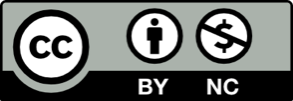 Toto dílo je licencováno pod licencí Creative Commons [CC BY-NC 4.0]. Licenční podmínky navštivte na adrese [https://creativecommons.org/choose/?lang=cs].